NAVODILA ZA DELO V 3. TEDNU (30.3 – 3.4.2020)SLOVENŠČINA V tem tednu boš najprej ponovil-a znanje jezika, nato  pa boš obnovil-a znanje o postavljanju vejic in ga tudi nadgradil-a.PREVERI SVOJE ZNANJE (naloge prepiši v zvezek, *rešene fotografiraj in mi posreduj)V povedih podčrtaj samostalnike in jih prepiši v spodnjo tabelo (tabelo ustrezno podaljšaj). Nato tabelo izpolni v celoti.Potres je povzročil škodo. V vasi je bilo porušenih veliko hiš, prebivalci pa so ostali brez strehe nad glavo. Reševalci so se z reševalnimi psi le s težka prebili do ponesrečenca.Pojasni, zakaj so v spodnji povedi besede, označene z zvezdico, zapisane z veliko začetnico oz. z malo začetnico.Želimo *Vam prijeten *božič in veliko lepih dni v *Kranjski Gori.Vprašaj se po podčrtanem delu povedi.Gospodar je bil hudoben človek.Mojstrova žena je imela delavca zelo rada.Naskrivaj mu je nosila sveži kruh.VEJICA (naslov zapiši v zvezek)V UČ na str. 101 si preberi NALOGO 5 (samo začetno trditev in pogovor med otrokoma) in PRAVOPISNI OPOMNIK na strani 102.Zapis v zvezek si boš uredil-a tako, da boš sledil-a spodnjim nalogam.Vejica je _______________________ .Pri naštevanju BESED in BESEDNIH ZVEZPrimer:	 Maja je kupila sveže sadje, moko, sladkor, alpsko mleko in olje. Tvoj primer:Pred besedami KI, KO, KER, DA, ČE, SAJ, ZATO, ČEPRAV, TODA, AMPAK, A, KAR, KADAR, KJER, KOLIKOR v večstavčnih povedihPrimer: 	Počakaj zdravnika,  če te kača piči.  	Minka leži,  ker se je prehladila.Tvoji primeri:Za VZKLIKI Primer:	Joj, kako je hudo! Tadeja, takoj pojdi v trgovino!Tvoji primeri:Ob NAGOVORUTvoj primer: Pri PREMEM (dobesednem) govoruPrimeri: 	“V trebuhu mi kruli,” je potožil Janez.		“Maja, takoj domov,” je zakričala mama.VAJA: UČ str. 101 in102 Naloga 5 - Vstavi vejico, kjer je potrebno (Izberi si 10 povedi.)RAZMERJA MED POVEDMI - ISTOČASNOSTNaslov zapiši v zvezek in opravi naloge. Imaš 2 možnosti:video razlaga (Naloge, ki so v navedene v razlagi se ne ujemajo z našim učbenikom. Zapisuj le primere, ki so zapisani v predstavitvi. Domača naloga velja tudi zate, posreduješ jo pa meni ;) https://www.youtube.com/watch?v=A5WFqu-IJp4&feature=youtu.be spodnji zapis (prepiši, dopolni, opravi):Jaka gleda televizijo.Jaka pije kavo.ISTOČASNOST = dejanji se dogajata hkrati (Kaj delam ob istem času?)Jaka gleda televizijo in pije kavo.Primer 1 (Dopolni sam-a.)Pospravljam sobo in ______________________ .Čakam pri zobozdravniku in ___________________ .Berem knjigo in ______________________________ .Vozim se z vlakom in _______________________Primer 2Gledam smešne filme in se smejem na ves glas.Medtem ko gledam smešne filme, se smejem na ves glas.Povedi iz prejšnje naloge (Primer 1) prepiši na način kot kaže Primer 2. Torej jih začni z Medtem ko. Pazi, da boš za prvim dejanjem postavil-a vejico.PRAVILO: Dejanja, ki potekajo istočasno lahko izrazimo z besedama IN in MEDTEM KO. Pazi na postavljanje VEJICE!NALOGA:		Zapiši 5 povedi v katerih dejanji potekata istočasno. Najprej zapiši dve povedi in ju nato preoblikuj tako, da jih boš začel-a z Medtem ko.Primer: 	Čakam na pregled v čakalnici.		Igram igrice na telefonu.Medtem ko čakam na pregled v čakalnici, igram igrice na telefonu.*Te povedi poslikaj ali mi napiši na računalnik in mi jih pošlji v pregled.DODATNA VSEBINA:Vejico lahko utrdiš tudi: INERAKTIVNIMI VAJAMIhttps://interaktivne-vaje.si/slovenscina_ps/gradiva_slova/odvisniki_vejica/manjkajoca_vejica_1.htmKVIZOM HotPothttps://www.uciteljska.net/kvizi/HotPot/Slovenscina/SLO-istocasnost.htmPoznaš igro ACTIVITY. Igrajte se jo. Lahko si jo pripraviš sam in poenostaviš pravila.Izdelaj si 20 ali več kartončkov z besedami (kolo, most, labod, veter, zobozdravnik,…). Pripravi si 3 lističe. Na enega nariši svinčnik (riši), na drugega roko (pantomima) in na tretjega usta (govor). Pripravi si štoparico (čas =1 min). Potek igre oblikuj sam-a.GOSPODINJSTVO (3. teden)Prepiši ali« sprintaj« in nalepi tabelo o vlaknih.Doma med oblačili poišči primer volne, svile, bombaža in lanu. Tkanino potipaj, jo mečkaj, si jo nežno drgni po licu. Le tako boš občutil-a ter spoznal-a njeno lastnost. Svoje občutke primerjaj z lastnosti vlaken v tabeli. Če je možno, si  delček TKANINE  prilepi v zvezek oz. mapo.Reši 2 praktični vaji.Uspešno delo in bodite zdravi!ŽIVALSKA IN RASTLINSKA VLAKNAPREJA, SUKANECVAJA 1:    IZDELAVA PREJEVato poskušaj preoblikovati v svaljek.Pramen vlaken (vate) drži s prsti ene roke, s prsti druge pa ga zvijaj in svaljek rahlo poteguj narazen. Tako dobiš kratek konček preje.Vato, kakršno uporabiš, in konček preje, ki jo spredeš, prilepi na list in shrani v mapo ali v zvezek.VAJA 2:    IZDELAVA SUKANCAPripravi si 1m tanke vrvice. Z enim od staršev se postavita drug proti drugemu in zvijajta vrvico med prsti v smeri urinega kazalca. Zvijajta toliko časa, dokler se vrvica ne začne krotovičiti. S prosto roko primi vrvico na sredini in združi svoj konec s starševskim. Pri tem sredino vrvice ves čas napenjaj v nasprotno stran. Združena konca zavozlaj. Tako dobiš sukano vrvico.Iz tanke sukane vrvice lahko po enakem postopku narediš kablano prejo(za vrvi).Sukano vrvico prilepi v zvezek ali na list za mapo. Če jo nastrižeš na manjše dele, konce zavozlaj, sicer se bo sukanec razvil.Na podoben način lahko iz dveh koncev volne  ali več izdelaš 					zapestnico prijateljstva!DRUŽBADRUŽBA1.PONAVLJANJE IN UTRJEVANJE SNOVI : NARAVNE ENOTE SLOVENIJENa 1. nemi karti Slovenije :Obarvaj mejo Slovenije in z barvami označi vse štiri naravne enote Slovenije.Ob vsaki enoti prilepi fotografijo ali sam nariši nekaj, kar prikazuje to pokrajino.Na internetu poišči eno posebnost ene naravne enote in jo opiši. Priložiš lahko tudi fotografijo (npr. značilna jed, narodna noša, hiša, običaj…).Na 2. nemi karti Slovenije:Z rdečo barvo označi: strani neba, mejo, MESTA: Bled, Ajdovščina, Bovec, Sežana, Metlika, Trbovlje, Lendava, Gornja Radgona, Slovenj Gradec.Z modro barvo označi: REKE: Drava, Savinja, Mura, Vipava, Pesnica.Z rjavo barvo označi: Kamniško-Savinjske alpe, Posavsko hribovje, Pohorje, goro Stol, Triglav in Grintovec.Z zeleno barvo označi: Slovenske Gorice, Ljubljansko kotlino, Krško gričevje, Koprska brda, Vipavsko dolino.2.ZGODOVINSKI RAZVOJ, ČASOVNI TRAK ZGODOVINE a) Narišite časovni trak svojega življenja od rojstva do danes ( po letih opiši pomembne dogodke). Časovni trak: ČASOVNI TRAK PRIKAZUJE DOGODKE, KI SO SI SLEDILI OD PRETEKLOSTI DO DANES.Za pomoč pri oblikovanju si pomagaj z internetom: ČASOVNI TRAK (GOOGLE)b)Zgodovinarji so izdelali časovni trak zgodovine. V učbeniku na strani 72 si oglejte časovni trak zgodovine. Zapis v zvezek:DOLGO OBDOBJE ZGODOVINE OD ZAČETKOV ČLOVEŠTVA DO PRIHODA RIMLJANOV V NAŠE KRAJE IMENUJEMO PRAZGODOVINA.NAJDALJŠA DOBA PRAZGODOVINE JE KAMENA DOBA, KI JE TRAJALA MILIJON LET. KAMENI DOBI SLEDIJO DOBE KOVIN: BAKRENA, BRONASTA IN ŽELEZNA.Na časovnem traku PRAZGODOVINA poimenujte obdobja.NEMI KARTI IN ČASOVNI TRAK bo poslan na e-naslove.MATEMATIKATa teden bo računal-a z merskimi enotami za merjenje časa. Za začetek si oglej kako enote izrazimo z drugimi enotami: Pri računanju poznamo dva načina: Vse vrednosti pretvorimo v manjšo enoto in nato računamo.Ločeno računamo s posameznimi enotami. Primere imaš navedene v SDZ str. 60.Pri pretvarjanju si pomagaj s kartico Merske enote za čas (SDZ str. 156), ali z učnim listom Priloga MAT 1, Priloga MAT2 .Ogledaš si lahko tudi animacijo na spletni strani .https://eucbeniki.sio.si/mat5/760/index6.html     5.  Rešuj naloge v SDZ do strani 64. Ni potrebno da rešiš vse naloge. Izberi nekaj primerov pri nalogah  4 -8. Več svojega časa nameni besedilnim nalogam 9 – 16.Primeri:Če sta dve merski enoti, večjo množimo s pretvornikom in ji nato prištejemo manjšo mersko enoto. Npr. 23 min 45 s = 23 · 60 s + 45 = 1380 s +  45 s =   1425 sPri pretvarjanju iz manjših v večje enote, delimo s pretvornikom (60, 24, 7 ali 12), ostanek je manjša enota. 2. Izvedli bomo preverjanje znanja na daljavo.Podrobna navodila bova poslali po e-pošti.Zapis v zvezekČAS1 min = 60 s1 h = 60 mindan = 24 hteden = 7 dnimesec = 28, 29, 30 ali 31 dnileto = 365 ali 366 dni (ko je leto prestopno)Analogna ura ima kazalce, digitalna jih nima. Angleška oznaka za dopoldne je AM, za popoldne PM (npr. 18.32 = 6.32 PM).NARAVISLOVJE IN TEHNIKA Kako teče voda.Navodila za učenje in delo so v PPT prosojnici, ki te bo vodila skozi snov.Izdelaj si urnik, koliko snovi boš predelal-a dnevno. Tematika obsega delo 4 šolskih ur.Za zagon PPT pritisnite gumb v orodni vrstici desno spodaj.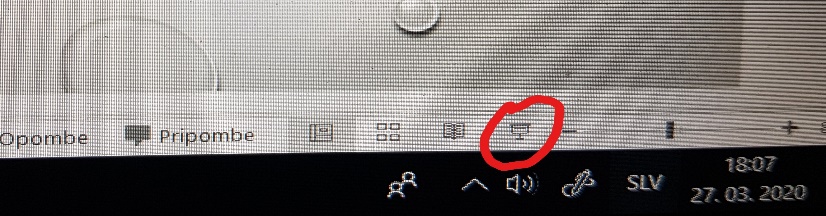 SAMOSTALNIKISPOLŠTEVILOKAJ POIMENUJEJO?VRSTA VLAKNAVIRLASTNOSTI VLAKENKAJ IZ NJIH IZDELAJOVOLNA - živalska vlaknaOvčja dlakaLuskasta, topla, mehka, rahla.Zimska oblačila, jopice, rokavice, kape…SVILA - živalska vlaknaZapredek(kokon) sviloprejkeZelo tanka, trdna, gladka, z leskom,mehka.Slavnostna oblačila, obleke, bluze, šali, rute, kravate.BOMBAŽ – rastlinska vlaknaSemenska vlaknaTrdna, dobro vpijajo vlago.Perilo, športne majice.LAN - rastlinska vlaknaStebelna vlaknaZ močnim leskom, hladna na dotik, trdna.Trpežni izdelki za dom, tehnični izdelki.1 dan = 24 h (ura)1 dan = 1440 m (minuta)1 dan = 86400 s (sekunda)1 h = 60 m (minuta)1 h = 3600 s (sekunda)1 min = 60 s (sekunda)1 leto = 365 dni1 leto = 8760 ur